2015.2.13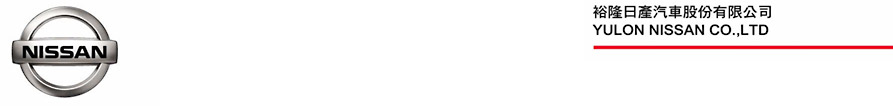 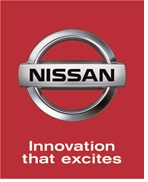 原廠頂級汽車美容服務 NISSAN CAR SPA旗艦店隆重開幕裕隆日產汽車為提供廣大車主原廠高規格的汽車美容服務，與NISSAN南區經銷公司裕昌汽車及汽車美容技術夥伴高圖企業，共同打造頂級NISSAN CAR SPA汽車美容旗艦店(NISSAN CAR SPA COATING CENTER，註)，於2月9日起正式營運，開幕當天由裕隆日產李振成副總經理協同裕昌汽車郭耀欣董事長及高圖企業韓扶平執行長舉行開幕儀式。裕隆日產表示，NISSAN CAR SPA汽車美容旗艦店提供原廠頂級服務，特別引進日本先進技術，使用奈米級混合塗料及具備頂尖防水性之氟塗層，使車漆表層展現有如玻璃般的透亮效果，能有效防護樹液、鳥糞、工業落塵等可能損害車漆的環境因子，並減緩酸雨及粉塵對漆面的鏽蝕損傷，提供愛車漆面最佳防護，鍍膜後視車身髒汙情況，每月兩次以清水清洗車身，即可有效延長鍍膜效期，發揮鍍膜美容最佳效用，節省車主經常性打蠟的花費與寶貴時間。NISSAN CAR SPA汽車美容旗艦店由專業技師親自操作頂級汽車美容設備，為車主愛車進行多層膜鍍膜施工，更給予最長一年保固期，同時提供六星級舒適客休室環境，讓所有車主及愛車能夠體驗尊榮級的高品質汽車美容服務。裕隆日產全新推出NISSAN CAR SPA專業汽車美容服務，誠摯歡迎各品牌車主蒞臨體驗，為避免車主等待時間過長，敬請提前電洽預約服務，開幕期間並贈送前50名體驗鍍膜美容車主價值新台幣1,600元之「花季渡假飯店泡湯券」乙張，名額有限，送完為止，歡迎儘速預約體驗。註：NISSAN CAR SPA汽車美容旗艦店地址：高雄市鳳山區中山西路236之1號。預約電話：07-7406130# # #